2018-19 Band Performance Calendar.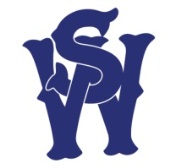 Sept. 8th – 9th  – Band Camp at WSHS.Friday, Sept. 14th – Football Game vs. Chief Sealth High School (Southwest Athletic Complex) 6:30pmFriday, Sept. 21st – Football Game vs Nathan Hale HS Homecoming (Southwest Athletic Complex) 6:30pmFriday, Sept. 22nd – Husky Band Day at the University of Washington Time TBDFriday, Oct. 5th – Football Game vs. Ingraham HS (Southwest Athletic Complex) 6:30pmSunday, Oct. 28th – Junction Harvest Festival 11:00amFriday, Nov. 23rd – Macy’s Holiday ParadeFriday, Dec. 7th – Basketball vs Lakeside – Varsity Girls and Boys (WSHS Gym – 6:30pm)Friday, Dec. 14th – Basketball vs Bainbridge HS – Varsity Girls and Boys (WSHS Gym – 6:30pm)Thursday, Dec. 20th – Winter Concert for Band/Orchestra (WSHS Theater) 7:00pmFriday, Jan. 18th – Basketball vs Roosevelt HS – Varsity Girls and Boys (WSHS Gym – 6:30pm)Saturday, Feb. 2nd – EBWME Solo and Ensemble Festival (SPU) (Students taking band for Occ. Ed. Credit must participate) Saturday, March 16th – St. Patrick’s Day ParadeDATE TBD – EBMEA High School Concert Band FestivalMay 18th – 20th – Victoria BC trip Saturday, June 8th – Music in the Parks Competition at Wild WavesTuesday, June 11th – Spring Concert for Band/Orchestra (WSHS Theater) 7:00pmThursday, June 13th – Graduation (SWAC) Time TBAMonday, June 17th – Music Department Banquet (WSHS Commons) 6:00pm